ANEXO 7PROMOCIÓN A CARGOS JERÁRQUICOS EN EL MAD 2019-2020CARGOS DE INSPECTORES (art. 55° Ap.II inciso c) Ley 10579)LA PRESENTE SOLICITUD REVISTE CARÁCTER DE DECLARACIÓN JURADASOLAMENTE DEBERÁN CUMPLIMENTAR ESTA PLANILLA LOS DOCENTES QUE HABIENDO APROBADO UN CONCURSOS DE TITULOS, ANTECEDENTES Y OPOSICION, NO HUBIESEN PROMOVIDO POR FALTA DE VACANTESAnexo 7 hoja 1IF-2019-15276661-GDEBA-DTCDGCYEpágina 1 de 2DISTRITOS EN LOS QUE SE INSCRIBIO EN OPORTUNIDAD DE LA CONVOCATORIA345678910OTROS DISTRITOS EN LOS QUE DESEA PROMOVER. En caso de renuncia posterior a su otorgamiento perderá el derecho del Concurso.LUGAR Y FECHA:………………………………………..…………………………………………………Firma del DocenteIF-2019-15276661-GDEBA-DTCDGCYEpágina 2 de 2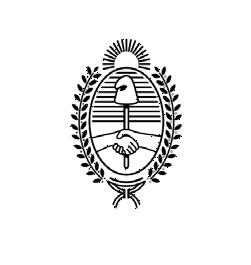 G O B I E R N O DE LA P R O V I N C I A DE B U E N O S A I R E S 2019 - Año del centenario del nacimiento de Eva María Duarte de PerónHoja Adicional de FirmasInforme gráficoNúmero: IF-2019-15276661-GDEBA-DTCDGCYELA PLATA, BUENOS AIRESJueves 6 de Junio de 2019Referencia: Anexo 7 MAD 2019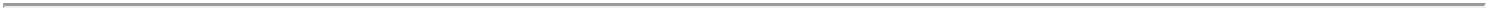 El documento fue importado por el sistema GEDO con un total de 2 pagina/s.Hector NuñezDirectorDirección de Tribunales de ClasificaciónDirección General de Cultura y EducaciónDATOS PERSONALESAPELLIDO Y NOMBRECUIL N°TELEFONO:TELEFONO:DOMICILIO:DISTRITO:SITUACION DE REVISTA TITULAR EN GESTIÓN PÚBLICA DE LA PCIA. DE BS.AS.SITUACION DE REVISTA TITULAR EN GESTIÓN PÚBLICA DE LA PCIA. DE BS.AS.NIVEL Y/O MODALIDADESTABLECIMIENTOCARGO, AREA/ESPACIO CURRICULARHS.CAT.MODULOSDISTRITOCONCURSO APROBADONivel y/o Modalidad en la que Concurso:Resolución de Concurso NºAño:Año:Pormedio final del Concurso:PAD 2019Pormedio final del Concurso:PAD 2019ORDENDISTRITO (nombre)12ORDENDISTRITOORDENDISTRITO